The Sherman Oaks Neighborhood Council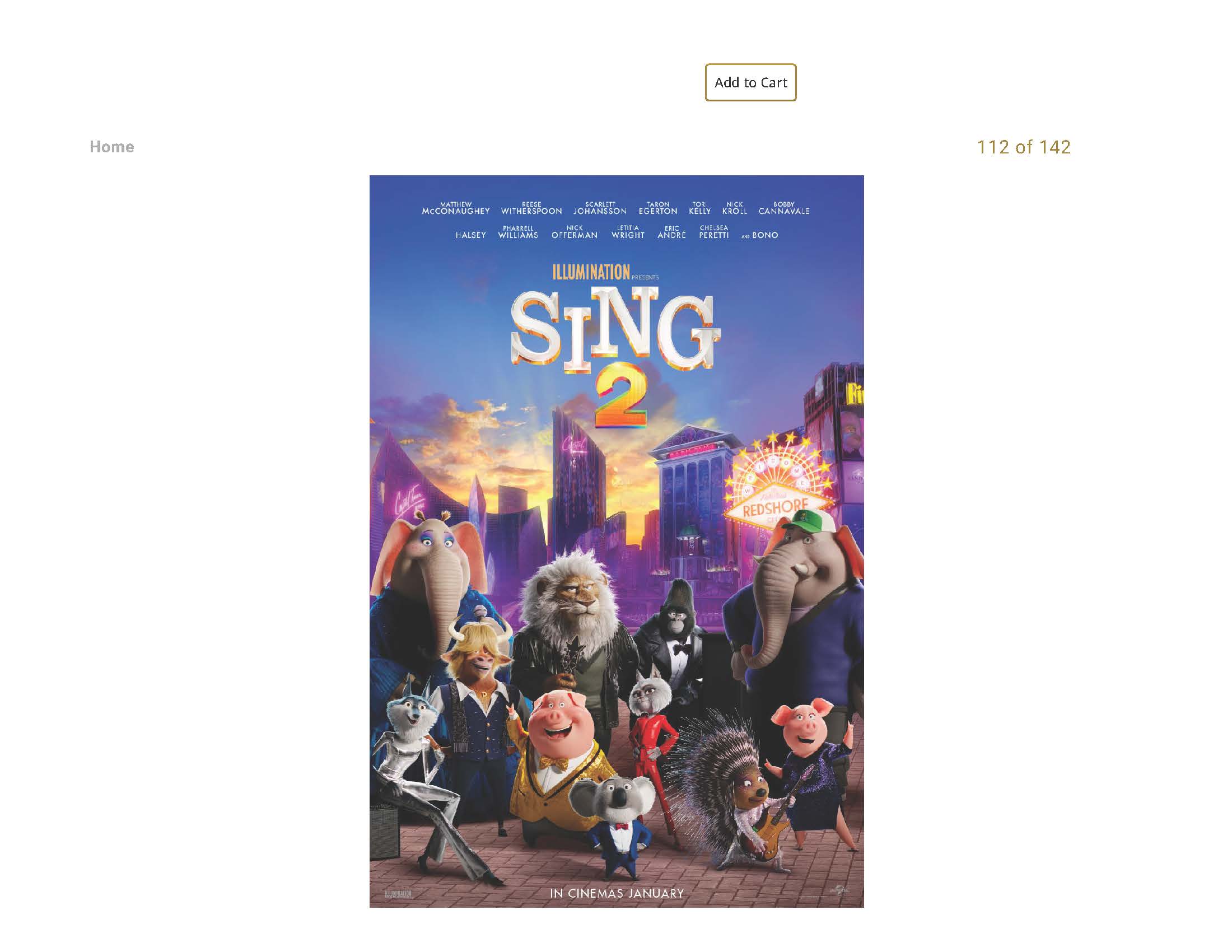 presentsSING 2Saturday, August 20th Van Nuys Sherman Oaks ParkHazeltine Fields14201 Huston St, Sherman Oaks 91423Festivities and music begin 6:00 pmMovie starts at dusk.Family Night Outbring a picnic dinner, games, blankets, chairs, and jackets– remember it gets cold after dark